Администрация Дзержинского районаКрасноярского краяПОСТАНОВЛЕНИЕс. Дзержинское07.08.2020										№ 382-пО внесении изменений в постановление администрации района от 17.06.2020 № 315-п «О дополнительных мерах, направленных на предупреждение распространения короновирусной инфекции, вызванной 2019-nCoV, на территории Дзержинского района Красноярского края»В соответствии с Федеральным законом от 21.12.1994 № 68-ФЗ
«О защите населения и территорий от чрезвычайных ситуаций природного и техногенного характера», Федеральным законом от 30.03.1999 № 52-ФЗ
«О санитарно-эпидемиологическом благополучии населения», учитывая решение заседания рабочей группы по предупреждению распространения новой коронавирусной инфекции, вызванной 2019-nCoV на территории Дзержинского района - протокол от 17.06.2020 №14, решением Комиссии по предупреждению и ликвидации чрезвычайных ситуаций и обеспечению пожарной безопасности Дзержинского района от 17.06.2020 №9, Указом Губернатора Красноярского края от 07.08.2020 № 206-уг «О внесении изменений в указы Губернатора Красноярского края по вопросам предупреждения распространения коронавирусной инфекции, вызванной 2019-nCoV, на территории Красноярского края», руководствуясь ст. 19 Устава района, ПОСТАНОВЛЯЮ:1. Внести в постановление администрации района от 17.06.2020 № 315-п «О дополнительных мерах, направленных на предупреждение распространения короновирусной инфекции, вызванной 2019-nCoV, на территории Дзержинского района Красноярского края» следующие изменения:1.1. пункт 1 постановления изложить в новой редакции «Приостановить в период с 17.06.2020 года по 6 сентября 2020 года включительно:»;1.2. в пункте 1.4. постановления исключить слова «работу кружков и секций»;1.3. пункт 1.5. постановления исключить, пункт 1.6. считать пунктом 1.5. соответственно.1.4. дополнить постановление пунктом 1.6. следующего содержания:«Приостановить по 1 сентября 2020 года включительно деятельность организаций отдыха детей и их оздоровления, расположенных на территории Дзержинского Красноярского края, направленную на реализацию услуг по обеспечению отдыха детей и их оздоровления.»;1.5. дополнить постановление пунктом 1.7. следующего содержания:«Установить, что ограничительные меры, установленные настоящим постановлением, не распространяются на:- оказание услуг для занятий населения физической культурой и спортом на объектах спорта, включая услуги крытых спортивных сооружений, бассейнов, фитнес-центров, фитнес-залов, спортивных залов (с организацией индивидуальных и групповых занятий (не более 20 человек) с загрузкой объектов в объеме не более 50% от единовременной пропускной способности спортивного сооружения);- организацию спортивной подготовки на объектах спорта, осуществляемую физкультурно-спортивными организациями, одной из целей деятельности которых является осуществление спортивной подготовки на территории Российской Федерации, в том числе центрами спортивной подготовки, а также организациями дополнительного образования детей, осуществляющими деятельность в области физической культуры и спорта, профессиональными образовательными организациями, осуществляющими деятельность в области физической культуры и спорта;- реализацию календарных планов физкультурных мероприятий и спортивных мероприятий Дзержинского района Красноярского края, в том числе включающих в себя физкультурные мероприятия и спортивные мероприятия по реализации комплекса ГТО, без присутствия зрителей.1.6. дополнить постановление пунктом 1.8. следующего содержания:«Установить, что ограничительные меры, установленные настоящим постановлением, не распространяются на работу музеев и библиотек при условии обязательного соблюдения ими в соответствующей части санитарно-эпидемиологических требований, методических рекомендаций Федеральной службы по надзору в сфере защиты прав потребителей и благополучия человека, рекомендаций главных государственных санитарных врачей и превентивных мер, направленных на предупреждение распространения коронавирусной инфекции, вызванной 2019-nCoV.».2. Опубликовать настоящее постановление на официальном сайте администрации Дзержинского района Красноярского края в сети «Интернет».3. Контроль за исполнением постановления оставляю за собой.4. Постановление вступает в силу со дня его подписания.Временно исполняющийобязанности главыДзержинского района							В.Н. Дергунов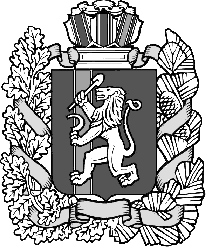 